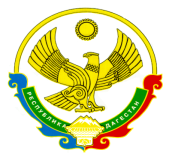 РЕСПУБЛИКА ДАГЕСТАНМУНИЦИПАЛЬНОЕ КАЗЕННОЕ ОБЩЕОБРАЗОВАТЕЛЬНОЕ УЧРЕЖДЕНИЕ «Новомонастырская СОШ» КИЗЛЯРСКОГО РАЙОНА368809. РД, Кизлярский район, с. Новомонастырское						«___»______________ 20 ___ г.								О назначении ответственного лица,отвечающего за организацию работы по подключению к ФИС ФРДОв образовательной организации  МКОУ «Новомонастырская СОШ»В соответствии с приказом Министерства образования и науки Республики Дагестан от 24.10.2018 г . № 7084-02/18 «Об организации и проведении работы в федеральной̆ информационной̆ системе «Федеральный реестр сведений о документах об образовании и (или) о квалификации, документах об обучении»ПРИКАЗЫВАЮ:Назначить Абдулаеву Нуржан Алиевну, зам директора по УВР, ответственным лицом, отвечающим за организацию работы по подключению к информационной̆ системе ФИС ФРДО в образовательной организации МКОУ «Новомонастырская СОШ».	Директор школы:                            Саидова З.ППРИКАЗ     « 01 » _октября__ 2020_г.					№ 63/1___